Výchovný program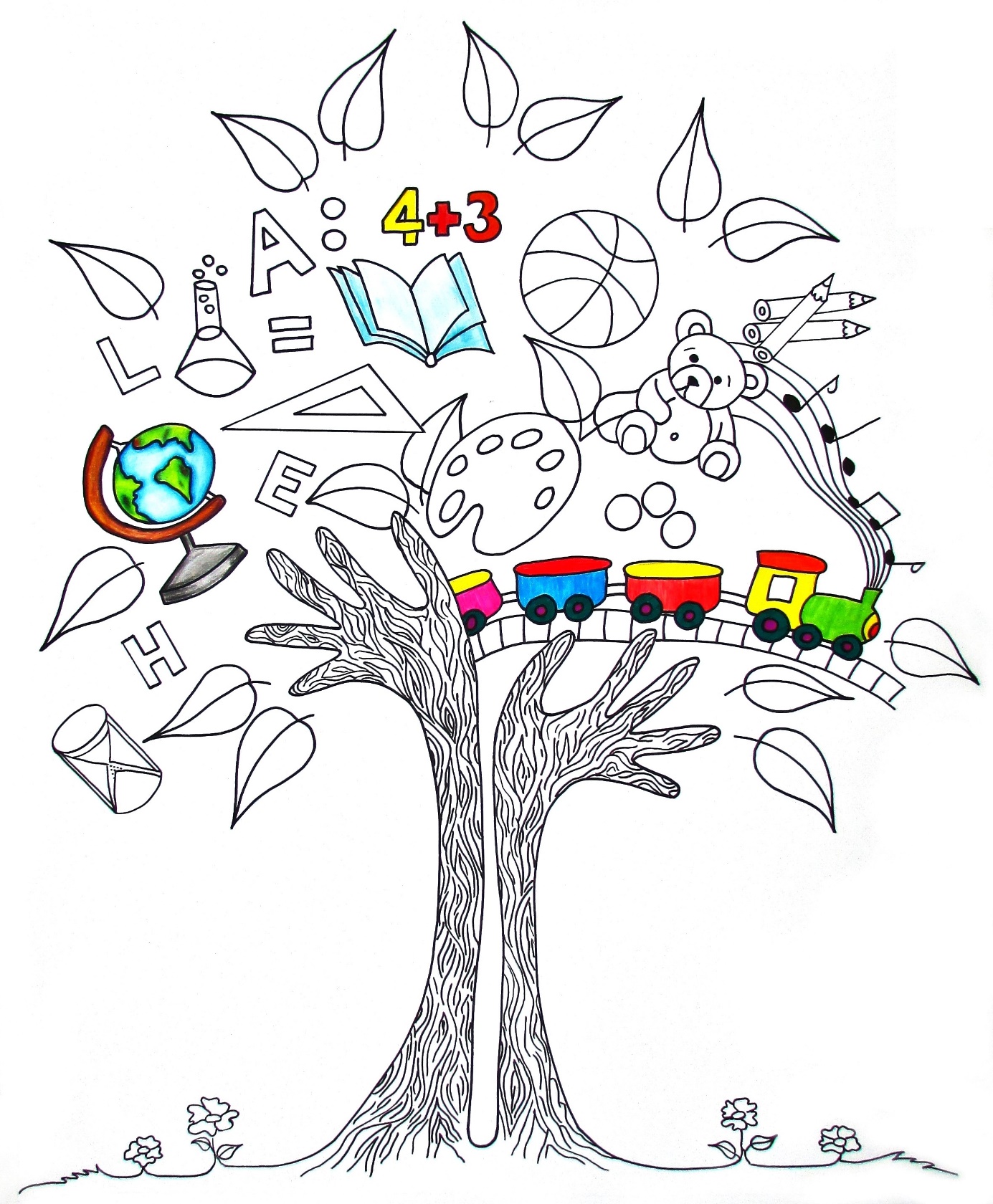 pre školský klub detí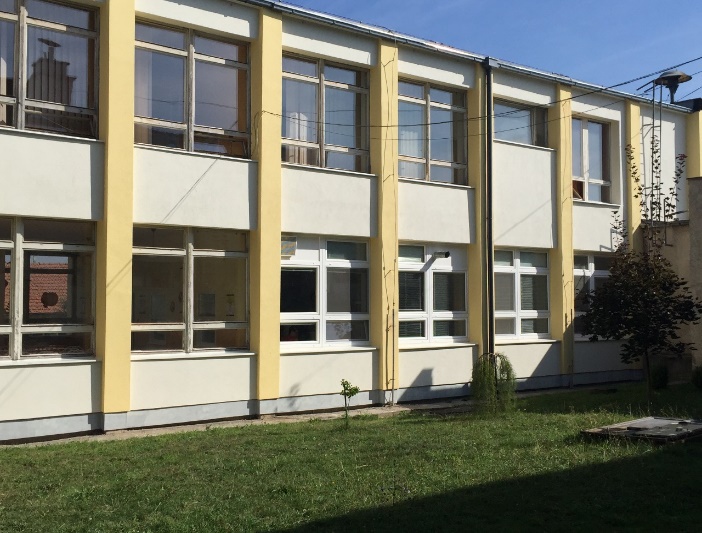 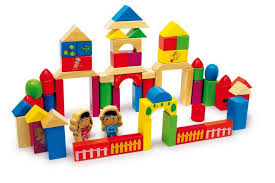 Výchovný rogram                 	Názov programu:pre ŠKD,,Deti musíme naučiť snívať                 s otvorenými očami“         Výchovný jazyk:	             slovenskýForma výchovy a vzdelávania:	denná, celodenná forma.Druh školského zariadenia:	štátnePredkladateľ Názov školy:	Základná škola s školou Rosina č. 624Adresa:	ZŠ s MŠ Rosina č.624. IČO:	37813030Riaditeľ školy:	RNDr. Vasil DorovskýZástupca školy:                               Mgr. Dana ČvartinskáKoordinátor pre tvorbu VPŠZ:	Mgr. Marcela JaššováĎalšie kontakty:	tel.: 0915 999 973	E-mail: www.zsrosina.edupage.orgZriaďovateľNázov:	Obec RosinaAdresa:	Horná Rosinská 167Kontakty:	041/ 832 78Dátum prerokovania v pedagogickej rade:  Dátum prerokovania v rade školy:                Platnosť dokumentu od: 1.9.2023                                           riaditeľ školy:  RNDr. Vasil DorovskýOBSAHVšeobecná charakteristika školského klubu detí (ŠKD) a školský výchovný programŠkolský  klub  detí  vymedzuje  základné  požiadavky  štátu  na poskytovanie výchovy       a vzdelávania v školských kluboch detí.ŠKD je súčasťou plno organizovanej Základnej školy s MŠ v Rosine. V ŠKD je 5 oddelení. ŠKD je v Dúhovom pavilóne. Poskytujeme výchovu a vzdelávanie mimo vyučovania žiakom pre 1. - 4. ročník a deťom zo špeciálnymi výchovno – vzdelávacími potrebami a individuálne začleneným deťom. Školský klub detí zabezpečuje záujmovú činnosť podľa výchovného programu, zameranú na ich prípravu na vyučovanie a rozvíjanie ich záujmov v čase mimo vyučovania. Výška mesačného príspevku na čiastočnú úhradu nákladov je určená všeobecným záväzným nariadením zriaďovateľa  3 € na rannú činnosť a 6 € na odpoludňajšiu činnosť dieťaťa.ŠKD môže navštevovať až 130 detíPočet oddelení:	5Prevádzka:   	 	6.30 hod. – 7.45 hod. pred vyučovaním                           	po  vyučovaní od  11.40 hod. do 16.30.hod. Školský výchovný program:predstavuje  štátom   vymedzené   ciele   a obsah   výchovy   a vzdelávania   v súlade       s aktuálnymi požiadavkami na zabezpečenie komplexného rozvoja osobnosti dieťaťa      s akcentom na výchovnú činnosť,zohľadňuje ciele a princípy výchovy v čase mimo vyučovania, výchovy vo voľnom čase a neformálnej výchovy a vzdelávania,prispieva k formovaniu osobnosti dieťaťa v úzkej spolupráci s príslušnou základnou školou a rodinou dieťaťa,zdôrazňuje  demokratický  prístup  a prístup  neformálnej  výchovy  a  vzdelávania   vo výchovno-vzdelávacej   činnosti   umožňujúci   zdieľanie   osobných    skúseností                a pohľadov na obsah i proces,podporuje napĺňanie obsahovej dimenzie výchovy mimo vyučovania, čím vytvára predpoklady plnohodnotnej prípravy detí na život,zabezpečuje zmysluplnú realizáciu činností v školskom klube detí zameranú na:oddych v čase mimo vyučovania a v čase školských prázdnin,záujmovú činnosť,prípravu na vyučovaníVlastné ciele a poslanie výchovyPoslaním školského klubu detí je umožniť deťom rozvíjať ich osobnostný potenciál, záujmy   a vzdelávacie potreby v podporujúcom prostredí uplatňujúcom požiadavky na výchovu mimo vyučovania a výchovu vo voľnom čase, prostredníctvom princípov neformálneho vzdelávania.Ciele výchovy a vzdelávania v školskom klube detí sú:rozvíjať spôsobilosti oceňovať voľný čas ako hodnotu, využívať ho zmysluplne a racionálne pre svoj rozvoj,rozvíjať spôsobilosti plánovať a vyberať si vhodné činnosti na participáciu, rekreáciu a relaxáciu,podporovať inkluzívny a  individualizovaný prístup vo výchove  a  vzdelávaní,  v  centre  ktorého  stojí   dieťa,  jeho  osobnostný  potenciál    a výchovno-vzdelávacie potreby,podporovať podnikavosť, iniciatívnosť, tvorivosť a prirodzenú zvedavosť pri poznávaní sveta okolo seba,uplatňovať a chrániť práva dieťaťa v spolupráci s rodinou, zriaďovateľom a ďalšími zainteresovanými stranami (partnermi) podieľajúcimi sa na výchove,rozvíjať záujmy a napĺňať novo-vynárajúce sa potreby súčasných detí,podporovať aktivity vzťahujúce sa ku škole,zabezpečovať deťom podmienky na prípravu na vyučovanie.Hlavným cieľom výchovy ŠKD zabezpečiť oddych a relaxáciu detí po vyučovaní v škole.Formy výchovy a vzdelávaniaVýchova a vzdelávanie sa organizuje ako denná, celodenná forma.Výchovný jazykVýchovným jazykom v školskom klube detí je štátny jazyk Slovenskej republiky – slovenský jazyk. Tematické oblasti výchovyObsahovú dimenziu výchovy mimo vyučovania reprezentujú tri piliere – personalizácia, inklúzia a subjektívna pohoda, ktoré sú obsiahnuté v tematických oblastiach výchovy.Tematické oblasti výchovy sú:Komunikácia a práca s informáciami - KKISebarozvoj a svet práce - SSPZdravie a subjektívna pohoda - ZSPSpoločnosť a príroda - SPKultúra a umenie - KUVýchovno-vzdelávacia činnosť v školských kluboch detí  je vnútorne prepojená s obsahom          a cieľmi základného vzdelávania.  Tematické oblasti výchovy sú kompatibilné so vzdelávacími oblasťami základného vzdelávania. V tematickej oblasti výchovy Komunikácia a práca s informáciami sú integrované dve vzdelávacie oblasti – oblasť Jazyk a komunikácia a oblasť Matematika a práca                               s informáciami.  Tematická  oblasť  výchovy  Sebarozvoj   a svet   práce   je   kompatibilná  so vzdelávacou oblasťou Človek a svet práce. Tematická oblasť výchovy Zdravie a subjektívna pohoda súvisí so vzdelávacou oblasťou Zdravie a pohyb. V tematickej oblasti výchovy Spoločnosť a príroda sú integrované dve vzdelávacie oblasti – Človek a spoločnosť a Človek a príroda. Tematická oblasť výchovy Kultúra a umenie je kompatibilná so vzdelávacou oblasťou Umenie a kultúra.Ciele tematických oblastí  výchovy  sú  prispôsobené  požiadavkám  21.  storočia,  záujmom  a potrebám súčasných detí i trendom vo svete vzdelávania (digitalizácia, informatizácia, inklúzia, individualizácia a diferenciácia a i.). V tematických oblastiach výchovy sú integrované všetky ciele základného vzdelávania, ktoré boli adaptované vo vzťahu k charakteru výchovy mimo vyučovania a špecifikám výchovno-vzdelávacej činnosti v školskom klube detí v reálnej pedagogickej praxi. Tematické oblasti výchovy sú vzájomne prepojené, prelínajú sa a nevystupujú ako samostatné a izolované časti. Nie sú uzavretým celkom, ale otvorenou obsahovou dimenziou výchovy mimo  vyučovania, čo umožňuje ich aktualizáciu, inováciu     a obohatenie v rámci výchovných programov školských zariadení. Napĺňaním cieľov tematických oblastí výchovy sa školské kluby detí plnohodnotne podieľajú na intrapersonálnom i interpersonálnom rozvoji detí a ich príprave na život.Na úrovni plánovania obsahu výchovy a vzdelávania v konkrétnych školských kluboch detí sa odporúča vzájomné prelínanie a striedanie tematických oblastí výchovy. Tematické oblasti výchovy je možné implementovať v rámci všetkých druhov činností, s rešpektovaním zabezpečenia psychohygieny detí a ich oddychu v čase mimo vyučovania a v čase školských prázdnin. V školskom klube detí sa realizujú najmä oddychová a rekreačná činnosť, záujmová činnosť a príprava na vyučovanie.Charakteristika a ciele tematických oblastí výchovyKomunikácia a práca s informáciamiCharakteristika (opis) tematickej oblasti výchovyVerbálna a neverbálna komunikácia, virtuálna komunikácia, efektívna komunikácia, budovanie digitálnej stopy.Riešenie konfliktov, aktívne počúvanie, prezentačné zručnosti.Kritické myslenie, riešenie problémov, vyhľadávanie a detegovanie informácií (fakty, argumenty, názor, pocit, hoax), objektivita subjektivita interpretácií, komparácia informácií, overovanie informácií.Čitateľská, matematická a digitálna gramotnosť.Sebarozvoj a svet práceCharakteristika (opis) tematickej oblasti výchovyPersonalizácia – priestor pre objavovanie a definovanie seba.Sebadôvera, sebapoznávanie – kto som, kým sa chcem stať, o čom snívam.Manažment času (angl. time management), sebadisciplína, pevná vôľa. Budovanie „mojej značky“ – prezentovanie seba.Mäkké zručnosti (angl. soft skills) – tímová spolupráca, kooperácia, asertivita, tvorivé myslenie, empatia.Riešenie konfliktov, správne sa rozhodovať, vyjednávanie, atraktivita povolaní, nové pracovné pozície, digitalizácia a informatizácia.Zdravie a subjektívna pohodaCharakteristika (opis) tematickej oblasti výchovyFyzické zdravie, duševné zdravie, zdravý životný štýl, životospráva, šport, cvičenie, režim dňa. Motivácia, ašpirácie, túžby.Postoje, názory.Sila prítomného okamihu, prežívanie svojej pozície – člena tímu, skupiny ako časť rastu, života. Subjektívna pohoda (angl. wellbeing) ako schopnosť bytia bez strachu, úzkosti, nežiť v obrane. Pocit šťastia – čo ma robí šťastným, čo mi prináša radosť.Pocit spokojnosti – zmysel života. Skutočný život a virtuálna realita.Spoločnosť a prírodaCharakteristika (opis) tematickej oblasti výchovyHodnoty v spoločnosti, sloboda, demokracia, práva a povinnosti. Ľudské práva. Sociálne znevýhodnené (vylúčené) skupiny.Inkluzívny prístup k životu – prijatie druhého za partnera, spoločníka, spolutvorcu. Medziľudské vzťahy, tolerancia, akceptácia, rešpektovanie, dialóg, konsenzus, kompromis, lojalita.Trvalo udržateľný rozvoj. Planéta Zem.Vesmír.Globálne problémy ľudstva.Kultúra a umenieCharakteristika (opis) tematickej oblasti výchovyKultúrne dedičstvá – tradície, zvyky, obyčaje. Rozmanitosť a vplyv iných kultúr.Národná hrdosť, vlastenectvo. Slovensko – moja krajina. Náboženstvá.Národnostné menšiny.Umenie – výtvarné, hudobné, literárno-dramatické. Sebavyjadrenie cez umenie.Ciele tematickej oblasti výchovy Komunikácia a práca s informáciami1.Osvojovať si schopnosti prezentačných zručností, diskutovať, obhajovať vlastnénázory s využitím analytických zručností a kritického myslenia.2.Vyjadrovať názory ústnou aj písomnou formou v súlade s komunikačnou situáciou,v rôznom komunikačnom prostredí.3.Vyjadrovať svoje myšlienky v materinskom aj cudzom jazyku, pracovať s knihou, tvoriť texty rôznych štýlov, tvoriť vlastné texty, pochopiť funkcie písanej rečia porozumieť významu textu.4.Aplikovať informatickú kultúru založenú na rešpektovaní právnych a etických zásadpoužívania IKT a mediálnych produktov.5.Používať kritické a analytické myslenie pri poznávaní nebezpečenstva internetua online prostredia (dostupnosť informácií, strata súkromia, otvorenosť k ľuďom).6.Rozvíjať jazykové a komunikačné zručnosti s ohľadom na čistotu jazykovéhoprejavu, rozvoja slovnej zásoby a gramatickej správnosti vyjadrovania.7.Osvojovať si komunikačnú etiku.8.Využívať matematické myslenie a logické operácie v každodennom živote a štúdiu.Ciele tematickej oblasti výchovy Sebarozvoj a svet práce1.Prejavovať podnikavosť, iniciatívnosť, tvorivosť a prirodzenú zvedavosť pripoznávaní sveta okolo seba.2.Osvojovať si zručnosti riešiť konflikty, vyjadrovať svoje postoje a názory naprimeranej úrovni empatie a asertivity.3.Zapájať sa úspešne do bežného života rozvíjaním zručností finančnej gramotnosti.4.Aplikovať metakognitívne stratégie pri postupoch vlastného učenia sa.5.Využívať vlastné záujmy na podporu sebarealizácie a voľby povolania.6.Aplikovať zručnosti kooperácie a spolupráce ako člen tímu, sociálnej skupiny.7.Nadobúdať pracovné zručnosti v rôznych oblastiach ľudskej činnosti.8.Byť zodpovedný za pracovné úlohy – dokončiť začatú prácu.Ciele tematickej oblasti výchovy Zdravie a subjektívna pohoda1.Vykonávať činnosti zodpovedajúce svojmu osobnému potenciálu v oblastipohybových aktivít, športu a telesnej výchovy.2.Dosahovať duševnú rovnováhu prostredníctvom kompenzácie duševného a fyzickéhozaťaženia školského vyučovania pohybovými aktivitami.3.Získať informácie o zdravom životnom štýle a uspokojiť svoje fyzické potreby(spánok, strava, pohyb, odpočinok ) vo svojom dennom režime.4.Využívať svoje osobné záujmy na vlastnú sebarealizáciu a relaxáciu.5.Využívať svoj talent a nadanie na vyjadrovanie svojej životnej spokojnosti.6.Mať pozitívny vzťah k pohybovým aktivitám a športu s ich pravidelným začlenenímdo denného režimu.7.Získať informácie o situáciách ohrozujúcich zdravie a vedieť poskytnúť prvú pomocna veku primeranej úrovni. Poznať dôležité linky pomoci.8.Upevňovať hygienické zásady, návyky základných sebaobslužných činností, poznaťkultúru stolovania a aplikáciu zásad slušného správania v praxi.9.Prejaviť prosociálne zručnosti pri sebapoznávaní, riešení emočných problémov, mať schopnosť zvládnuť vlastné pozitívne a negatívne emócie, riešiť kvalitu vzťahovs rodičmi, spolužiakmi, učiteľmi/vychovávateľmi.11.Získať správne návyky držania tela a mať kultivovaný pohybový prejav.12.Nadobudnúť odolnosť a zdravé sociálne návyky ako prevenciu pred rizikovýmsprávaním.Ciele tematickej oblasti výchovy Spoločnosť a príroda1.Utvrdzovať etické správanie, prijímanie odlišnosti, občianske postoje a zručnosti akotrvalé aspekty občianskej spoločnosti.2.Upevňovať vlastné poznanie a aplikáciu spoločenských, kultúrnych a právnychnoriem v správaní voči okoliu.3.Diskutovať o mediálne aktívnych skupinách, ktoré spochybňujú demokratické hodnoty a propagujú extrémizmus v rôznych oblastiach (napr. youtuberi, influenceri propagujúci nežiadúce postoje a názory v rozpore s demokratickými hodnotamia spoločenskými normami).4.Aplikovať prírodovedné vedomosti a formulovať argumenty na podporu rozhodnutía odporúčaní súvisiacich so spoločenskými alebo globálnymi výzvami.5.Demonštrovať zásady environmentálneho prístupu k životnému prostrediu.6.Rozvíjať abstraktné myslenie smerujúce k pochopeniu podstaty témy a ajexperimentovanie a bádanie.7.Zapájať sa do výberu a realizácie dobrovoľníckych aktivít.Ciele tematickej oblasti výchovy Kultúra a umenie1.Aplikovať podnety moderného výtvarného umenia, podnety inšpirované dejinami umenia, podnety architektúry, podnety fotografie, podnety videa a filmu, podnety elektronických médií, podnety dizajnu a remesiel, podnety speváckeja inštrumentálnej činnosti, podnety iných oblastí poznávania sveta pri vlastnomexperimentovaní, rozvíjaní tvorivosti a kreativity postavených na vlastnom zážitku a skúsenosti.2.Nadobudnúť interkultúrne kompetencie a uvedomovať si vzájomný vplyv rôznychkultúr na Slovensku v kontexte histórie a súčasnosti.3.Využívať rôzne formy umenia (hudobné, výtvarné, dramatické, tanečné) na vlastné sebavyjadrenie, originálne reflexie skutočnosti, schopnosti kritického čítaniaa interpretácie.4.Prejavovať vzťah k ľudovým tradíciám, ochrane a poznávaní kultúrneho dedičstva,poznávaniu kultúrnych hodnôt umenia.5.Využívať pri komunikácii a interakcii s ľuďmi poznatky o kultúrach, náboženstvea tradíciách národnostných menšín žijúcich na Slovensku.6.Vnímať umenie a kultúru na základe súčasných kultúrnych procesov a aktuálnych problémov, chápať význam estetických faktorov a estetickej činnosti v každodennomživote, význam umenia v živote jednotlivca a spoločnosti.7.Rozvíjať poznanie seba ako euroobčana v oblasti kultúry, využívať skúsenostimuzeálnej a galerijnej pedagogiky.